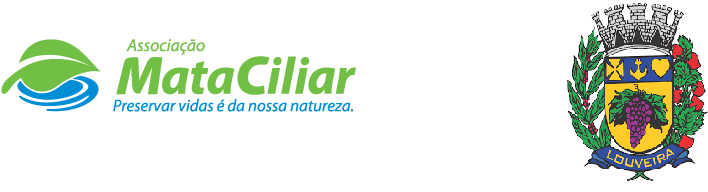 RELATÓRIO RECEBIMENTO DE ANIMAIS NO PERÍODO DE 21/12/2021 À 20/01/2022Fauna Silvestre recebida pelo CRAS - AMC proveniente do Município de LOUVEIRA.Data:	     /      /                                                            Assinatura:                                         RGDATA DE ENTRADANOME POPULARNOME CIENTÍFICO3614421/12/2021Pica-pauPicidae3621526/12/2021Pica-pauPicidae3626229/12/2021Coruja-buraqueiraAthene cunicularia3626329/12/2021MaritacaPsittacara leucophthalmus3630703/01/2022Gambá-de-orelha-branca (GOB) Didelphis albiventris3638407/01/2022Corujinha-do-matoMegascops choliba3640908/01/2022ColeirinhaSporophila caerulencens3645810/01/2022CuícaMarmosops paulensis3651214/01/2022Periquitão-maracanãPsittacara leucophthalmus3652415/01/2022Gambá-de-orelha-branca (GOB) Didelphis albiventris3652515/01/2022Gambá-de-orelha-branca (GOB) Didelphis albiventris3653717/01/2022Asa brancaPatagioenas picazuro3653817/01/2022Periquitão-maracanãPsittacara leucophthalmus3653917/01/2022Periquitão-maracanãPsittacara leucophthalmus3654017/01/2022Periquitão-maracanãPsittacara leucophthalmus3654717/01/2022Cachorro-do-matoCerdocyon thous3654817/01/2022Periquitão-maracanãPsittacara leucophthalmus3654918/01/2022ColeirinhaSporophila caerulescens3655018/01/2022ColeirinhaSporophila caerulescens3655118/01/2022ColeirinhaSporophila caerulescens3655218/01/2022ColeirinhaSporophila caerulescens3655318/01/2022ColeirinhaSporophila caerulescens3655418/01/2022ColeirinhaSporophila caerulescens3655518/01/2022Canário-da-terraSicalis flaveola3655618/01/2022Canário-da-terraSicalis flaveola3655718/01/2022Canário-da-terraSicalis flaveola3655818/01/2022Galo-da-campinaParoaria dominicana3655918/01/2022JabutiChelonoidis sp.3660720/01/2022Jabuti-pirangaChelonoidis carbonariaTOTAL28 ANIMAIS28 ANIMAIS28 ANIMAIS